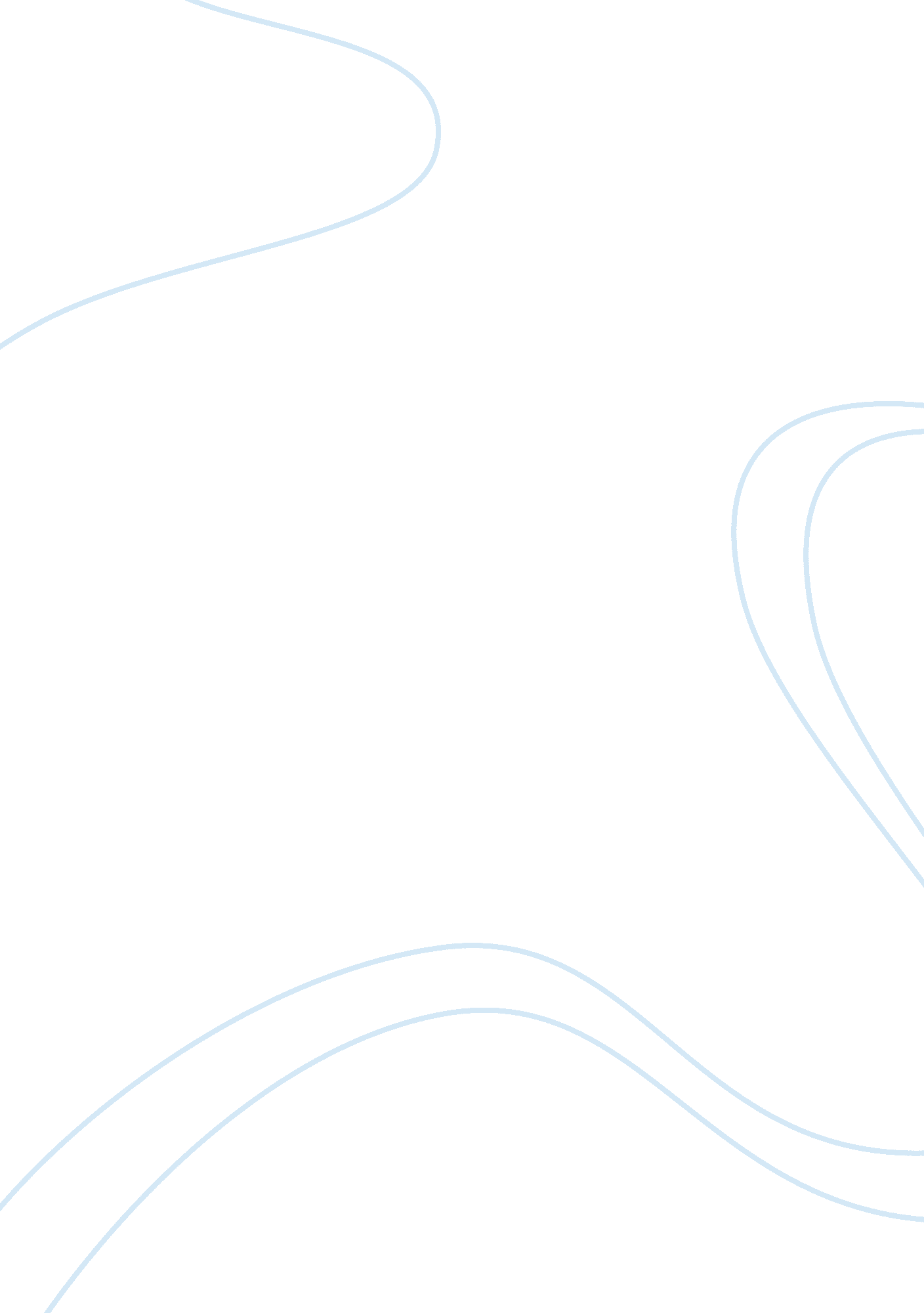 Nonprofit reflection questions 1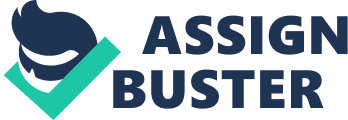 Nonprofit Reflection Questions Nonprofit Reflection Questions Leadership is a qualitythat must be present in the head of an organization in order to run the organization smoothly and without this quality the organization cannot be able to give profitable outputs and beneficial results. Leadership simply means to lead the people of an organization in a way that the people can give their maximum output and the organization can be benefitted. Different leadership qualities must be present in the leader depending upon the type of organization of which he the person is the leader. For different organizations different aspects of leadership abilities must be inbuilt in the leader so that the person can effectively lead the organization. 
Likewise the leader of a non-profit organization must have extreme qualities and special qualities as compared to a leader of a usual organization because non-profit organizations require more than just being a leader. In a non-profit organization the head is not just entitled to lead the people but he has to effectively manage and take care of the limited financial resources and the increasing need of the people for shelter, food, etc. These non-profit organizations must have a very strong leadership for its sustenance. The leader must be multitalented; he must have decision making power, effective communication skills, tactical planning skills, financial management, etc. It is of utmost importance that leadership qualities must be taught to the leaders and heads of the non-profit organization so that the head can build the spirit of his team and motivate them to continue their efficient work and also attract and inspire the donors to continue donating funds and also make the board members and employees realize the importance and the value of the work they are doing (BoardSource, 2007). 
The different posts in the non-profit organizations have different responsibilities and the duties of the various posts must not be interchanged or mixed and if the duties are confused the organization cannot work properly. It is the responsibility of the board members and the chair of the board to have a proper check on the work of the employees and the ongoing projects. The basic duty of the board is to motivate the employees and keep the spirit of the employees warm and strong. It is also the duty of the board to arrange fund raisers, manage the finances, initiate different programs and grow the organization. 
The chief executive officer of any organization plays a major in fact the most important role in the management of the organization. The chief executive officer is directly answerable before the board of directors and is the main head behind all the strategic planning in any organization. He is also responsible for maintaining healthy and sound relations with other organizations so that fund raising would not become an issue; he is also responsible to manage fund raising campaigns. Stake holders are a very important part of a non-profit organization as they help the organization in numerous ways; they help in fund raising, volunteering and other such helpful activities (Carver, 2002). 
References 
BoardSource (2007). The nonprofit board answer book: A practical guide for board members and chief executives. San Francisco: Jossey-Bass (Wiley). 
Carver, J. (2002). On board leadership. San Francisco: Jossey-Bass (Wiley). 